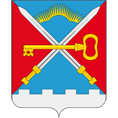 СОВЕТ ДЕПУТАТОВСЕЛЬСКОГО ПОСЕЛЕНИЯ АЛАКУРТТИКАНДАЛАКШСКОГО РАЙОНАТРЕТЬЕГО СОЗЫВАРЕШЕНИЕот «19» июля 2021 года                                                                                                                      № 731О назначении публичных слушаний по проекту решения «О внесении изменений в Правила землепользования и застройки сельского поселения Алакуртти Кандалакшского района Мурманской области, утвержденные решением Совета депутатов сельского поселения Алакуртти Кандалакшского района от 27.09.2013 № 225»Руководствуясь Федеральным законом от 06 октября 2003 года № 131-ФЗ «Об общих принципах организации местного самоуправления в Российской Федерации» (с изменениями и дополнениями), Уставом сельского поселения Алакуртти Кандалакшского района, Регламентом Совета депутатов сельского поселения Алакуртти, Положением о порядке организации и проведения публичных слушаний в сельском поселении Алакуртти,на основании открытого голосованияСовет депутатов сельского поселения АлакурттиКандалакшского района РЕШИЛ:1. Принять к рассмотрению проект решения Совета депутатов сельского поселения Алакуртти «О внесении изменений в Правила землепользования и застройки сельского поселения Алакуртти Кандалакшского района Мурманской области, утвержденные решением Совета депутатов сельского поселения Алакуртти Кандалакшского района от 27.09.2013 № 225» (Приложение № 1 к настоящему Решению).2. Назначить публичные слушания с участием населения и представителей общественности сельского поселения Алакуртти Кандалакшского района по обсуждению проекта «О внесении изменений в Правила землепользования и застройки сельского поселения Алакуртти Кандалакшского района Мурманской области, утвержденные решением Совета депутатов сельского поселения Алакуртти Кандалакшского района от 27.09.2013 № 225».Место проведения публичных слушаний – помещение по адресу: зал, расположенный в здании ул. Содружества, д. 12, 1-й этаж.Дата и время проведения слушаний – 24.08.2021 года в 14.00 час.Адрес, по которому могут быть представлены предложения и замечания по обсуждаемым проектам, заявки на участие в публичных слушаниях с правом выступления – село Алакуртти, ул. Содружества, д. 12, кабинет специалиста Совета депутатов (в будние дни – с 9.00 до 13.00), телефон 8(81-533) 53-591.Срок подачи предложений и замечаний, заявок на участие в публичных слушаниях с правом выступления – до 23.08.2021 года.3. Настоящее решение вступает в силу со дня его обнародования и подлежит размещению на официальном сайте сельского поселения Алакуртти Кандалакшского района.Глава муниципального образования сельское поселение Алакуртти Кандалакшского района                                                   А.П. СамаринПриложение № 1 к решению Совета депутатов сельского поселения Алакуртти Кандалакшского района от 19.07.2021 № 731ПРОЕКТСОВЕТ ДЕПУТАТОВ
СЕЛЬСКОГО ПОСЕЛЕНИЯ АЛАКУРТТИ
КАНДАЛАКШСКОГО РАЙОНА
МУРМАНСКОЙ ОБЛАСТИЧЕТВЕРТОГО СОЗЫВАРЕШЕНИЕот «00» _______ 2021 года                                                                                                                  № 000О внесении изменений в Правила землепользования и застройки сельского поселения Алакуртти Кандалакшского района Мурманской области, утвержденные решением Совета депутатов сельского поселения Алакуртти Кандалакшского района второго созыва от 27.09.2013 № 225В соответствии с Градостроительным кодексом Российской Федерации от 29.12.2004 № 190-ФЗ, Федеральным законом от 06.10.2003 № 131-ФЗ «Об общих принципах организации местного самоуправления в Российской Федерации», Уставом муниципального образования сельское поселение Алакуртти Кандалакшского района Мурманской области, в силу Представления №435ж-2020 Прокуратуры Мурманской области Об устранении нарушений градостроительного законодательства.на основании открытого голосованияСовет депутатов сельского поселения АлакурттиКандалакшского районаРЕШИЛ:1. Внести в Правила землепользования и застройки сельского поселения Алакуртти Кандалакшского района Мурманской области, утвержденные решением Совета депутатов сельского поселения Алакуртти Кандалакшского района второго созыва от 27.09.2013 №225, следующие изменения:  1.1. В части статьи 2 в зоне Ж-1 (зона застройки индивидуальными жилыми домами) установить максимально разрешенную площадь предоставляемых гражданам земельных участков не более 1 000 кв.м.;1.2. В части статьи 6 в зоне СХ-1 (зона садоводства и огородничества) установить максимально разрешенную площадь предоставляемых гражданам земельных участков не более 1 000 кв.м.;1.3. В части статьи 4 в зоне П-3 (зона размещения объектов транспортной инфраструктуры) установить максимально разрешенную площадь предоставляемых гражданам земельных участков не более 60 кв.м.;1.4. В части образования зоны СХ-1 в границах зоны П-3, согласно прилагаемой схеме.2. Опубликовать настоящее решение в информационном бюллетене «Алакуртти - наша земля» и на официальном сайте администрации сельское поселение Алакуртти Кандалакшского района.Глава муниципального образования сельское поселение Алакуртти Кандалакшского района                                                   А.П. СамаринПРИЛОЖЕНИЕк решению Совета депутатовмуниципального образования сельское поселение Алакурттиот __._____.2021 года № ____До внесения изменений в Правила землепользования и застройки с.п. Алакуртти Кандалакшского района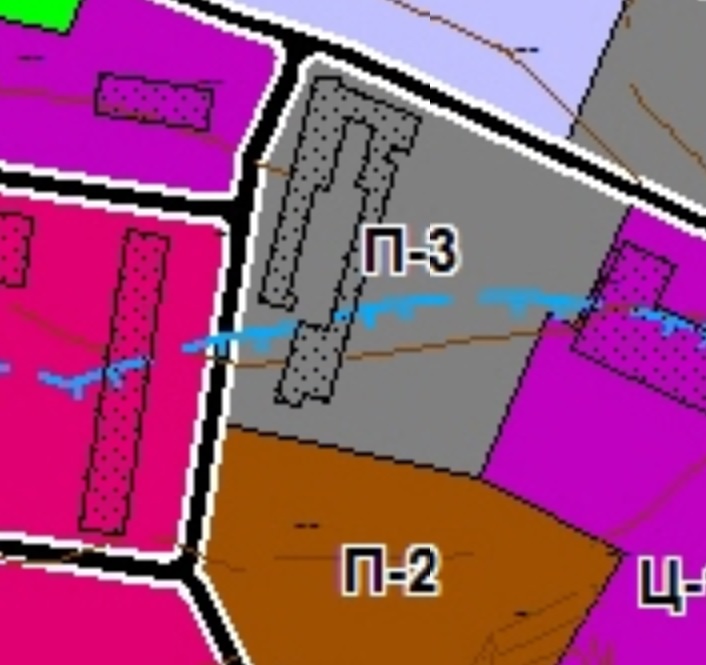 П-3 – зона размещения объектов транспортной инфраструктурыПосле внесения изменений в Правила землепользования и застройки с.п. Алакуртти Кандалакшского района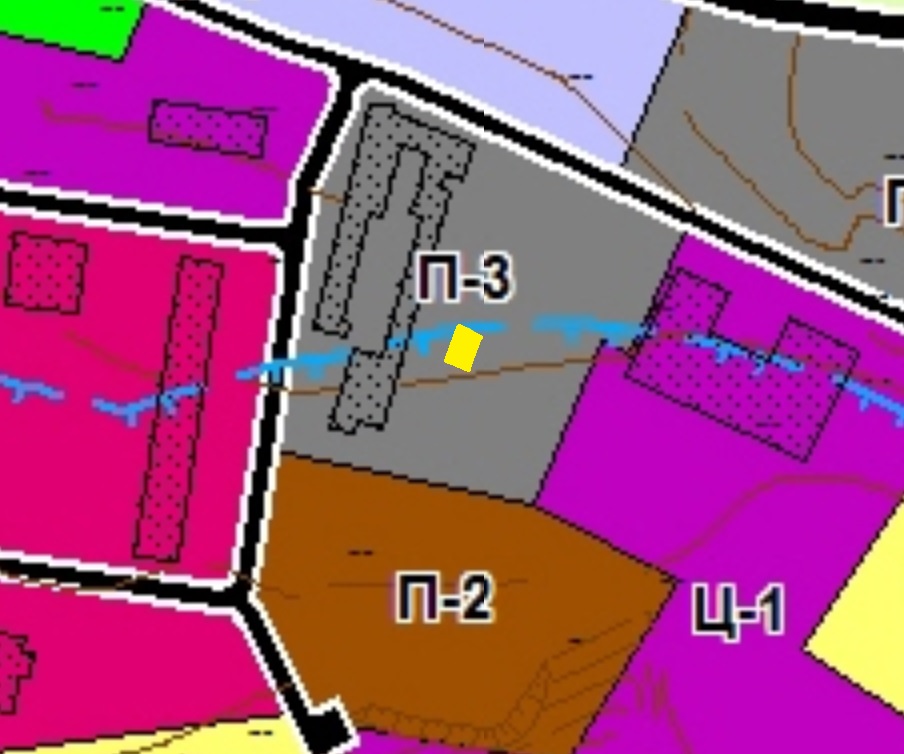 СХ -1 – зона садоводства, огородничества